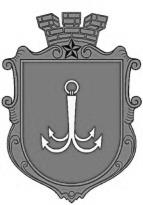                                           ОДЕСЬКА МІСЬКА РАДАПОСТІЙНА КОМІСІЯЗ ПИТАНЬ КОМУНАЛЬНОЇ ВЛАСНОСТІ, ЕКОНОМІЧНОЇ, ІНВЕСТИЦІЙНОЇ, ДЕРЖАВНОЇ РЕГУЛЯТОРНОЇ  ПОЛІТИКИ ТА ПІДПРИЄМНИЦТВА ________________№_________________на №______________від______________┌						┐ПОРЯДОК ДЕННИЙ засідання комісії15.11.2023  р.                 13-00                            каб. 3071. Розгляд звернення директора Департаменту комунальної власності Одеської міської ради щодо передачі нерухомого майна з власності територіальної громади м. Одеси у власність держави в особі Головного управління Національної поліції в Одеській області, що складається з нежитлової одноповерхової будівлі за адресою: м. Одеса, вул. Семена Палія, 109-А (лист Департаменту № 01.10/00259 від 24.07.2023 року).2.  Розгляд звернення директора ПП «ЛІРА» щодо проведення аукціону з продажу частини нежитлових приміщень першого поверху № 501, загальною площею 350 кв.м., розташованих за адресою: м. Одеса, вул. Семена Палія, 70. 3. Розгляд звернення в.о.директора Юридичного департаменту Одеської міської ради Т.Жилкіної щодо проєкту рішення «Про затвердження Плану діяльності Одеської міської ради з підготовки проєктів регуляторних актів на 2024 рік» (зверненя № 2295 вих від 09.11.2023 року).4. Розгляд звернення лист № 01-13/2558 від 13.11.2023 року) директора Департаменту комунальної власності Одеської міської ради щодо проектів рішень: 4.1. Про включення  до Переліку другого типу об'єктів комунальної власності територіальної громади м. Одеси, що підлягають передачі в оренду без проведення аукціону,  затвердженого рішенням Одеської міської ради   від 03.02.2021 № 62-VIII, додаткових об'єктів комунальної власності територіальної громади м. Одеси. 4.2.  Про виключення з Переліку другого типу    об'єктів комунальної власності   територіальної громади м. Одеси, що   підлягають  передачі в оренду без  проведення  аукціону, затвердженого   рішенням Одеської міської  ради   від 03.02.2021   № 62-VIII,  нежитлових    приміщень першого поверху, що розташовані  за адресою: м. Одеса, вул. Катерининська, 48.4.3.  Про схвалення Переліку об’єктів   малої приватизації комунальної    власності територіальної громади    м. Одеси, які підлягають приватизації     у 2024 році, та приватизацію цих об’єктів.4.4. Про скасування рішення Одеської  міської ради від 10.06.2020                     № 6059-VII  «Про включення до Переліку об'єктів малої приватизації комунальної власності територіальної громади м. Одеси, які підлягають приватизації у 2020 році, нежитлових  приміщень другого поверху, що розташовані за адресою: м. Одеса, вул. Героїв Крут  (колишня Валентини Терешкової), 3/5, та їх приватизацію».4.5. Про скасування рішення Одеської міської ради від 10.06.2020                           № 6068-VII «Про включення до Переліку об'єктів малої приватизації комунальної власності територіальної громади м. Одеси, які підлягають приватизації у 2020 році, нежилих приміщень першого, третього, четвертого поверхів та підвалу № 501, що розташовані за адресою: м. Одеса, вул. Героїв Крут (колишня Валентини Терешкової), 3/5, та їх приватизацію».4.6. Про внесення змін  до рішення   Одеської міської ради від 03.02.2021 року № 62-VIII  «Про затвердження Переліку другого типу об'єктів комунальної власності  територіальної громади м. Одеси, що підлягають  передачі в оренду без проведення аукціону».5. Розгляд звернення директора Департаменту комунальної власності Одеської міської ради Олександра Ахмерова щодо проєкту рішення «Про затвердження Методики розрахунку орендної плати за майно комунальної власності територіальної громади м. Одеси» (лист № 01-08/55 від 25.09.2023 року).6. Розгляд звернення начальника Управління розвитку споживчого ринку та захисту прав споживачів щодо проєкту рішення «Про внесення змін до Правил розміщення тимчасових споруд для провадження підприємницької діяльності у  м. Одесі, затверджених рішенням Одеської міської ради від 09 жовтня 2013 року № 3961-VI» (лист Управління розвитку споживчого ринку та захисту прав споживачів ради № 0123/528  від 09.11.2023 року). 7. Розгляд звернення директора Департаменту з благоустрою міста щодо проєкту рішення «Про затвердження Порядку видачі дозволів на порушення об’єктів благоустрою або відмови в їх видачі, переоформлення, анулювання дозволів на території міста Одеси» (лист Департаменту з благоустрою міста Одеської міської ради № 01.01/11 (22) від 28.09.2023 року). 8. Розгляд інформації підрозділів Одеської міської ради, які відповідальні за розроблення проектів, включених до Плану діяльності Одеської міської ради з підготовки проектів регуляторних актів на 2023 рік:8.1. Про затвердження Правил благоустрою території міста Одеси (Департамент благоустрою міста)8.2. Про затвердження Правил облаштування, функціонування та утримання паркувального простору у м. Одесі (Департамент транспорту, зв’язку та організації дорожнього руху).  9. Розгляд Плану роботи постійної комісії Одеської міської ради з питань комунальної власності, економічної, інвестиційної, державної регуляторної політики та підприємництва на 2024 рік. пл. Думська, 1, м. Одеса, 65026, Україна